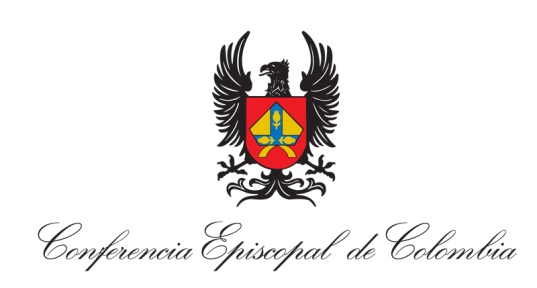 Bogotá, D.C., 20 de enero de 2016 Asunto: INVITACIÓN ENCUENTRO NACIONAL     DE LAICOS ASOCIADOS A COMUNIDADES    MISIONERAS.Reciban mi fraternal saludo en el Señor.En nombre de la Comisión Episcopal de  “Pastoral Misionera” y del Departamento de Animación Misionera de la Conferencia Episcopal de Colombia, me permito convocarlos al Encuentro Nacional de Laicos Asociados a comunidades Misioneras, que tendrá lugar en la ciudad de Bogotá, los días  27 - 28 de febrero  del presente año, en la Sede de la Conferencia Episcopal de Colombia: Carrera 58 No. 80- 87  Tel. 4 37 55 41. Les pedimos el favor de diligenciar la ficha de inscripción adjunta y hacerla llegar cuanto antes al mail: misiones@cec.org.coEl costo de este encuentro es de $ 70.000 pesos los cuales cubren almuerzos, refrigerios, materiales, aporte para el pago de ponentes.Por otra parte le recuerdo que cada participante buscará su hospedaje en Bogotá. Agradeciendo la atención que preste esta comunicación y esperando encontrarme con ustedes cuanto antes, les quedo muy agradecido por su respuesta y participación a este encuentro.Cordialmente,Pbro. José Ignacio Capador Tinjaca.Director Departamento de Pastoral Misionera